1.注册/登录（商家）A、需要填选之下内容所在区域、所在省份、商户的名称、门店的数目、邮箱账号、营业执照编号、法人姓名、法人手机号、账户类型、支付宝账号、登录名、密码B、登录  账号、密码2. 分销系统 A、对象是分期服务、注册商家 、商家所找的代理B、代理可以利用分期功能在商家里面消费，然后代理可以让客户在代理的推荐的分期套餐下在商家里面消费，代理可以获得提成3.账单A、查看 商家和代理都可以看到相应账单，查到账单的流水账B、提现 代理自动提现、并且有相应的记录；商家在后台可以设定（对自己的）自动提现和人工提现（也可以设置代理的提现规则）4.商家和代理的权限商家A、通过分期入住、B、可以查看流水账单、C、可以招收代理、D、可以后台设定自动提现和人工提现，并且这个过程有记录代理A、相应账单，查到账单的流水账、B、可以利用分期功能在商家里面消费、C、可以让客户在代理的推荐的分期套餐下在商家里面消费，代理可以获得相应提成D、可以通过自动提现、查看提现记录参考：http://hbfq.huaat.com/hbhuaat/register.html http://hbfq.huaat.com/hbhuaat/login.html 赞呗app补充需求：分期的时候添加“技术费”，按百分之1.5算。下图为参考图（即手续、技术服务费、技术费）。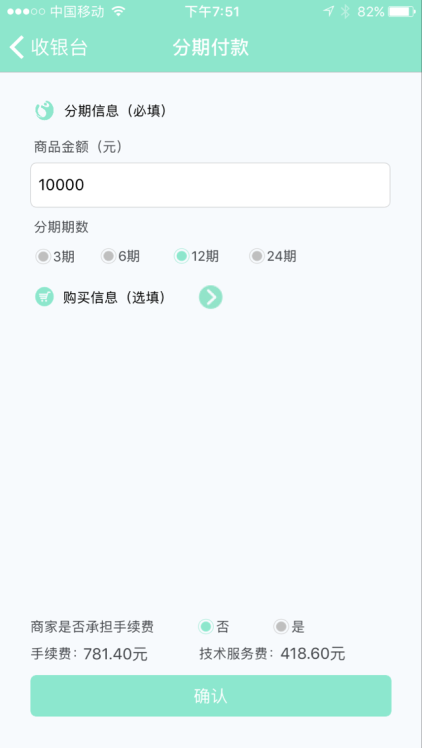 类别/功能注册/登录账单提现消费招收提成商家通过分期入住可以查看流水账单后台设定自动提现和人工提现、提现过程有记录。可招收代理无代理商家招收可以查看流水账单自动提现、并且有相应的记录可以利用分期功能在商家里面消费、无让客户在推荐的分期套餐下在商家里面消费，可获得相应提成